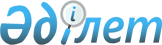 Об утверждении бюджета Сарыхобдинского сельского округа на 2021-2023 годыРешение Алгинского районного маслихата Актюбинской области от 30 декабря 2020 года № 474. Зарегистрировано Департаментом юстиции Актюбинской области 5 января 2021 года № 7919
      В соответствии с пунктом 2 статьи 9-1 Бюджетного кодекса Республики Казахстан от 4 декабря 2008 года, статьей 6 Закона Республики Казахстан от 23 января 2001 года "О местном государственном управлении и самоуправлении в Республике Казахстан" Алгинский районный маслихат РЕШИЛ:
      1. Утвердить бюджет Сарыхобдинского сельского округа на 2021- 2023 годы согласно приложению 1, 2 и 3 соответственно, в том числе на 2021 год в следующих объемах:
      1) доходы – 27 165 тысяч тенге:
      налоговые поступления – 1 088 тысяч тенге;
      неналоговые поступления – 16 тысяч тенге;
      поступления от продажи основного капитала – 0 тенге;
      поступления трансфертов – 26 077 тысяч тенге;
      2) затраты – 27 228,6 тысяч тенге;
      3) чистое бюджетное кредитование – 0 тенге:
      бюджетные кредиты – 0 тенге;
      погашение бюджетных кредитов – 0 тенге;
      4) сальдо по операциям с финансовыми активами – 0 тенге:
      приобретение финансовых активов – 0 тенге;
      поступления от продажи финансовых активов государства – 0 тенге;
      5) дефицит (профицит) бюджета – - 63,6 тысяч тенге;
      6) финансирование дефицита (использование профицита) бюджета – 63,6 тысяч тенге:
      поступление займов – 0 тенге;
      погашение займов – 0 тенге;
      используемые остатки бюджетных средств – 63,6 тенге.
      Сноска. Пункт 1 – в редакции решения Алгинского районного маслихата Актюбинской области от 10.11.2021 № 104 (вводится в действие с 01.01.2021).


      2. Учесть, что в доход бюджета сельского округа зачисляются:
      налоговые поступления:
      индивидуальный подоходный налог;
      налог на имущество физических, юридических лиц и индивидуальных предпринимателей;
      земельный налог;
      налог на транспортные средства;
      налоги на имущество;
      неналоговые поступления;
      доходы от сдачи в аренду имущества, находящегося в собственности государства.
      3. Принять к сведению и руководству, что в соответствии со статьей 9 Закона Республики Казахстан от 2 декабря 2020 года "О республиканском бюджете на 2021-2023 годы" установлено:
      с 1 января 2021 года:
      1) минимальный размер заработной платы – 42 500 тенге;
      2) месячный расчетный показатель для исчисления пособий и иных социальных выплат, а также для применения штрафных санкций, налогов и других платежей в соответствии с законодательством Республики Казахстан - 2 917 тенге;
      3) величину прожиточного минимума для исчисления размеров базовых социальных выплат - 34 302 тенге.
      4. Учесть в сельском бюджете на 2021 год субвенции, передаваемые из районного бюджета в сумме 16949 тысяч тенге.
      5. Учесть в сельском бюджете на 2021 год поступления следующих целевых текущих трансфертов из районного бюджета:
      1908 тысяч тенге – на капитальный и средний ремонт автомобильных дорог районного значения и улиц населенных пунктов.
      6. Государственному учреждению "Аппарат Алгинского районного маслихата" в установленном законодательном порядке обеспечить:
      1) государственную регистрацию настоящего решения в Департаменте юстиции Актюбинской области;
      2) размещение настоящего решения на интернет – ресурсе Алгинского районного маслихата после его официального опубликования.
      7. Настоящее решение вводится в действие с 1 января 2021 года. Бюджет Сарыхобдинского сельского округа на 2021 год
      Сноска. Приложение 1 – в редакции решения Алгинского районного маслихата Актюбинской области от 10.11.2021 № 104 (вводится в действие с 01.01.2021). Бюджет Сарыхобдинского сельского округа на 2022 год Бюджет Сарыхобдинского сельского округа на 2023 год
					© 2012. РГП на ПХВ «Институт законодательства и правовой информации Республики Казахстан» Министерства юстиции Республики Казахстан
				
      Председатель сессии Алгинского районного маслихата 

А. Жиенбаев

      Секретарь Алгинского районного маслихата 

Б. Жумабаев
Приложение 1 к решению Алгинского районного маслихата от 30 декабря 2020 года № 474
Категория
Категория
Категория
Категория
Сумма (тысяч тенге)
Класс
Класс
Класс
Сумма (тысяч тенге)
Подкласс
Подкласс
Сумма (тысяч тенге)
Наименование
Сумма (тысяч тенге)
1
2
3
4
5
I. Доходы
27 165
1
Налоговые поступления
1 088
01
Подоходный налог
0
2
Индивидуальный подоходный налог
0
04
Налоги на собственность
1 088
1
Налоги на имущество
8
3
Земельный налог
80
4
Налог на транспортные средства
1 000
2
Неналоговые поступление 
16
01
Доходы от государственной собственности
16
5
Доходы от аренды имущества, находящегося в государственной собственности
16
4
Поступления трансфертов
26 077
02
Трансферты из вышестоящих органов государственного управления
26 077
3
Трансферты из районного (города областного значения) бюджета
26 077
Функциональная группа
Функциональная группа
Функциональная группа
Функциональная группа
Функциональная группа
сумма (тысяч тенге)
Функциональная подгруппа
Функциональная подгруппа
Функциональная подгруппа
Функциональная подгруппа
сумма (тысяч тенге)
Администратор бюджетных программ
Администратор бюджетных программ
Администратор бюджетных программ
сумма (тысяч тенге)
Программа
Программа
сумма (тысяч тенге)
Наименование
сумма (тысяч тенге)
1
2
3
4
5
6
II. Затраты
27228,6
01
Государственные услуги общего характера
21170,6
1
Представительные, исполнительные и другие органы, выполняющие общие функции государственного управления
21170,6
124
Аппарат акима города районного значения, села, поселка, сельского округа
21170,6
001
Услуги по обеспечению деятельности акима города районного значения, села, поселка, сельского округа
21170,6
07
Жилищно-коммунальное хозяйство
3 150
3
Благоустройство населенных пунктов
3 150
124
Аппарат акима города районного значения, села, поселка, сельского округа
3 150
008
Освещение улиц в населенных пунктов
1900
009
Обеспечение санитарии населенных пунктов
250
011
Благоустройство и озеленение населенных пунктов
1 000
12
Транспорт и коммуникации
2 908
1
Автомобильный транспорт
2 908
124
Аппарат акима города районного значения, села, поселка, сельского округа
2 908
013
Обеспечение функционирования автомобильных дорог в городах районного значения, селах, поселках, сельских округах
1 000
045
Капитальный и средний ремонт автомобильных дорог районного значения и улиц населенных пунктов
1 908
III.Чистое бюджетное кредитование
0
Бюджетные кредиты
0
Категория
Категория
Категория
Категория
Сумма (тысяч тенге)
Класс
Класс
Класс
Сумма (тысяч тенге)
Подкласс
Подкласс
Сумма (тысяч тенге)
Наименование
Сумма (тысяч тенге)
1
2
3
4
5
5
Погашение бюджетных кредитов
0
01
Погашение бюджетных кредитов
0
1
Погашение бюджетных кредитов, выданных из государственного бюджета
0
Функциональная группа
Функциональная группа
Функциональная группа
Функциональная группа
Функциональная группа
сумма (тысяч тенге)
Функциональная подгруппа
Функциональная подгруппа
Функциональная подгруппа
Функциональная подгруппа
сумма (тысяч тенге)
Администратор бюджетных программ
Администратор бюджетных программ
Администратор бюджетных программ
сумма (тысяч тенге)
Программа
Программа
сумма (тысяч тенге)
Наименование
сумма (тысяч тенге)
1
2
3
4
5
6
IV. Сальдо по операциям с финансовыми активами
0
Приобретение финансовых активов
0
V. Дефицит (профицит) бюджета
-63,6
VI. Финансирование дефицита (использование профицита) бюджета
63,6
Категория
Категория
Категория
Категория
Сумма (тысяч тенге)
Класс
Класс
Класс
Сумма (тысяч тенге)
Подкласс
Подкласс
Сумма (тысяч тенге)
Наименование
Сумма (тысяч тенге)
1
2
3
4
5
7
Поступления займов
0
01
Внутренние государственные займы
0
2
Договоры займа
0
Функциональная группа
Функциональная группа
Функциональная группа
Функциональная группа
Функциональная группа
сумма (тысяч тенге)
Функциональная подгруппа
Функциональная подгруппа
Функциональная подгруппа
Функциональная подгруппа
сумма (тысяч тенге)
Администратор бюджетных программ
Администратор бюджетных программ
Администратор бюджетных программ
сумма (тысяч тенге)
Программа
Программа
сумма (тысяч тенге)
Наименование
сумма (тысяч тенге)
1
2
3
4
5
6
16
Погашение займов
0
1
Погашение займов
0
Категория
Категория
Категория
Категория
Сумма (тысяч тенге)
Класс
Класс
Класс
Сумма (тысяч тенге)
Подкласс
Подкласс
Сумма (тысяч тенге)
Наименование
Сумма (тысяч тенге)
1
2
3
4
5
8
Используемые остатки бюджетных средств
63,6
01
Остатки бюджетных средств
63,6
2
Свободные остатки бюджетных средств
63,6Приложение 2 к решению Алгинского районного маслихата от 30 декабря 2020 года № 474
Категория
Категория
Категория
Категория
Сумма (тысяч тенге)
Класс
Класс
Класс
Сумма (тысяч тенге)
Подкласс
Подкласс
Сумма (тысяч тенге)
Наименование
Сумма (тысяч тенге)
1
2
3
4
5
I. Доходы
18431
1
Налоговые поступления
1259
01
Подоходный налог
80
2
Индивидуальный подоходный налог
80
04
Налоги на собственность
1179
1
Налоги на имущество
9
3
Земельный налог
70
4
Налог на транспортные средства
1100
2
Неналоговые поступления
16
01
Доходы от государственной собственности
16
5
Доходы от аренды имущества, находящегося в государственной собственности
16
4
Поступления трансфертов
17156
02
Трансферты из вышестоящих органов государственного управления
17156
3
Трансферты из районного (города областного значения) бюджета
17156
Функциональная группа
Функциональная группа
Функциональная группа
Функциональная группа
Функциональная группа
сумма (тысяч тенге)
Функциональная подгруппа
Функциональная подгруппа
Функциональная подгруппа
Функциональная подгруппа
сумма (тысяч тенге)
Администратор бюджетных программ
Администратор бюджетных программ
Администратор бюджетных программ
сумма (тысяч тенге)
Программа
Программа
сумма (тысяч тенге)
Наименование
сумма (тысяч тенге)
1
2
3
4
5
6
II. Затраты
18431
01
Государственные услуги общего характера
15231
1
Представительные, исполнительные и другие органы, выполняющие общие функции государственного управления
15231
124
Аппарат акима города районного значения, села, поселка, сельского округа
15231
001
Услуги по обеспечению деятельности акима города районного значения, села, поселка, сельского округа
15231
07
Жилищно-коммунальное хозяйство
2200
3
Благоустройство населенных пунктов
2200
124
Аппарат акима города районного значения, села, поселка, сельского округа
2200
008
Освещение улиц в населенных пунктов
900
009
Обеспечение санитарии населенных пунктов
300
011
Благоустройство и озеленение населенных пунктов
1000
12
Транспорт и коммуникации
1000
1
Автомобильный транспорт
1000
124
Аппарат акима города районного значения, села, поселка, сельского округа
1000
013
Обеспечение функционирования автомобильных дорог в городах районного значения, селах, поселках, сельских округах
1000
III.Чистое бюджетное кредитование
0
Бюджетные кредиты
0
5
Погашение бюджетных кредитов
0
01
Погашение бюджетных кредитов
0
1
Погашение бюджетных кредитов, выданных из государственного бюджета
0
IV. Сальдо по операциям с финансовыми активами
0
4
Приобретение финансовых активов
0
V. Дефицит (профицит) бюджета
0
VI. Финансирование дефицита (использование профицита) бюджета
0
7
Поступления займов
0
01
Внутренние государственные займы
0
2
Договоры займа
0
16
Погашение займов
0
1
Погашение займов
0
8
Используемые остатки бюджетных средств
0
01
Остатки бюджетных средств
0
1
Свободные остатки бюджетных средств
0Приложение 3 к решению Алгинского районного маслихата от 30 декабря 2020 года № 474
Категория
Категория
Категория
Категория
Сумма (тысяч тенге)
Класс
Класс
Класс
Сумма (тысяч тенге)
Подкласс
Подкласс
Сумма (тысяч тенге)
Наименование
Сумма (тысяч тенге)
1
2
3
4
5
I. Доходы
18627
1
Налоговые поступления
1369
01
Подоходный налог
80
2
Индивидуальный подоходный налог
80
04
Налоги на собственность
1289
1
Налоги на имущество
9
3
Земельный налог
80
4
Налог на транспортные средства
1200
2
Неналоговые поступления
16
01
Доходы от государственной собственности
16
5
Доходы от аренды имущества, находящегося в государственной собственности
16
4
Поступления трансфертов
17242
02
Трансферты из вышестоящих органов государственного управления
17242
3
Трансферты из районного (города областного значения) бюджета
17242
Функциональная группа
Функциональная группа
Функциональная группа
Функциональная группа
Функциональная группа
сумма (тысяч тенге)
Функциональная подгруппа
Функциональная подгруппа
Функциональная подгруппа
Функциональная подгруппа
сумма (тысяч тенге)
Администратор бюджетных программ
Администратор бюджетных программ
Администратор бюджетных программ
сумма (тысяч тенге)
Программа
Программа
сумма (тысяч тенге)
Наименование
сумма (тысяч тенге)
1
2
3
4
5
6
II. Затраты
18627
01
Государственные услуги общего характера
15527
1
Представительные, исполнительные и другие органы, выполняющие общие функции государственного управления
15527
124
Аппарат акима города районного значения, села, поселка, сельского округа
15527
001
Услуги по обеспечению деятельности акима города районного значения, села, поселка, сельского округа
15527
07
Жилищно-коммунальное хозяйство
2100
3
Благоустройство населенных пунктов
2100
124
Аппарат акима города районного значения, села, поселка, сельского округа
2100
008
Освещение улиц в населенных пунктов
900
009
Обеспечение санитарии населенных пунктов
200
011
Благоустройство и озеленение населенных пунктов
1000
12
Транспорт и коммуникации
1000
1
Автомобильный транспорт
1000
124
Аппарат акима города районного значения, села, поселка, сельского округа
1000
013
Обеспечение функционирования автомобильных дорог в городах районного значения, селах, поселках, сельских округах
1000
III.Чистое бюджетное кредитование
0
Бюджетные кредиты
0
5
Погашение бюджетных кредитов
0
01
Погашение бюджетных кредитов
0
1
Погашение бюджетных кредитов, выданных из государственного бюджета
0
IV. Сальдо по операциям с финансовыми активами
0
4
Приобретение финансовых активов
0
V. Дефицит (профицит) бюджета
0
VI. Финансирование дефицита (использование профицита) бюджета
0
7
Поступления займов
0
01
Внутренние государственные займы
0
2
Договоры займа
0
16
Погашение займов
0
1
Погашение займов
0
8
Используемые остатки бюджетных средств
0
01
Остатки бюджетных средств
0
1
Свободные остатки бюджетных средств
0